類型：翻轉教室（課前預習）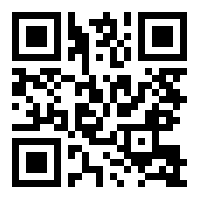 影片名稱：中古時代的歐洲霸主影片網址：https://youtu.be/Qsu2nIgSnLs姓名：________________	班別：________________1.	基督教創立初期已經是羅馬帝國的合法宗教。	A 正確	B 錯誤2.	以下哪位承認基督教在羅馬帝國的合法地位？	A 屋大維	B 亞歷山大	C 君士坦丁	D 凱撒3.	法國的查理曼透過教皇加冕，獲取統治的合法性。	A 正確	B 錯誤4.	中古時代的教會向居民徵收哪項稅項？	A 奉獻稅	B 君王稅	C 教堂稅	D 什一稅5.	教會的神職人員是中古時代少數受教育的人。	A 正確	B 錯誤【答案】1.	B2.	C3.	A4.	D5.	A